Obec domašov nad bystřicí ve spolupráci s SDH  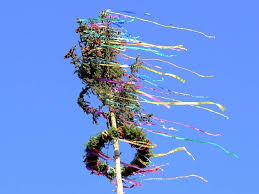 pořádajíkácení Máje.Akce se koná 27. 5. 2017 od 15i hodin na velkém fotbalovém hřišti v Domašově nad Bystřicí. Občerstvení zajištěno.  TĚšíme se na vaši účast.